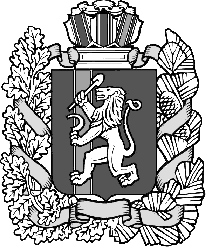 Дзержинский сельский Совет депутатовДзержинского района Красноярского краяРЕШЕНИЕ с. Дзержинское21.12.2023										     №18-120рО внесении изменений в УставДзержинского сельсовета Дзержинского районаВ целях приведения Устава Дзержинского сельсовета Дзержинского района Красноярского края в соответствие с требованиями федерального и краевого законодательства, руководствуясь статьями 22, 60 Устава Дзержинского сельсовета Дзержинского района Красноярского края, Дзержинский сельский Совет депутатов РЕШИЛ: 1. Внести в Устав Дзержинского сельсовета Дзержинского района Красноярского края следующие изменения:1.1. в статье 4:- в пункте 7 слова «устанавливающие правовой статус организаций» заменить словами «муниципальные нормативные правовые акты, устанавливающие правовой статус организаций»;- в пункте 8:в абзаце первом слово «дополнительно» исключить;абзац второй исключить;1.2. подпункт 12 пункта 1 статьи 7 изложить в следующей редакции:«12) организация и осуществление мероприятий по работе с детьми и молодежью, участие в реализации молодежной политики, разработка и реализация мер по обеспечению и защите прав и законных интересов молодежи, разработка и реализация муниципальных программ по основным направлениям реализации молодежной политики, организация и осуществление мониторинга реализации молодежной политики в поселении;»;1.3. в пункте 1 статьи 10 слово «законом» заменить словом «Законом»; 1.4. в пункте 4 статьи 18 слова «устанавливающие правовой статус организаций» заменить словами «муниципальные нормативные правовые акты, устанавливающие правовой статус организаций»;1.5. в пункте 6 статьи 26 слова «устанавливающие правовой статус организаций» заменить словами «муниципальные нормативные правовые акты, устанавливающие правовой статус организаций».1.6. пункт 2 статьи 57.1 изложить в следующей редакции:«2. Перечень оснований, по которым право на пенсию за выслугу лет не возникает, определяется пунктом 2 статьи 8 Закона Красноярского края от 26.06.2008 № 6-1832 «О гарантиях осуществления полномочий лиц, замещающих муниципальные должности в Красноярском крае»» (далее – Закон края).».2. Глава Дзержинского сельсовета обязан опубликовать зарегистрированное настоящее Решение в течение семи дней со дня поступления из Управления Министерства юстиции Российской Федерации по Красноярскому краю уведомления о включении сведений о настоящем решении в государственный реестр уставов муниципальных образований Красноярского края.3. Настоящее Решение подлежит официальному опубликованию после его государственной регистрации и вступает в силу со дня, следующего за днем официального опубликования в газете «Дзержинец». Председатель сельского Совета депутатов                                                                             Ю.Л. СамусеваГлава сельсовета                                                                                    А.И. Сонич